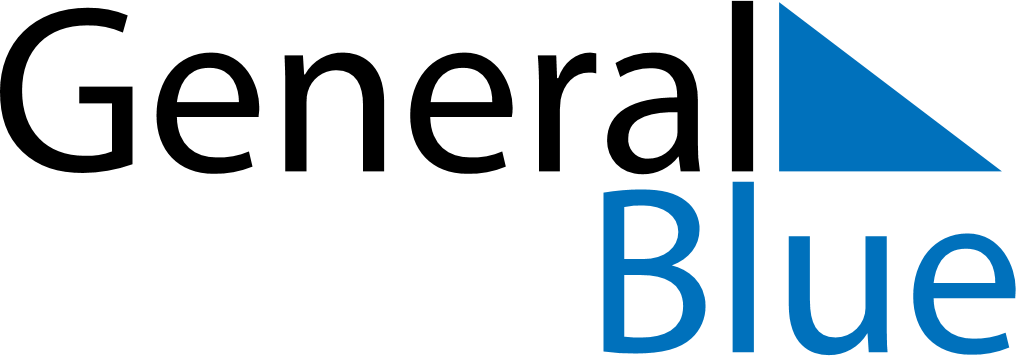 February 2106February 2106February 2106February 2106February 2106SundayMondayTuesdayWednesdayThursdayFridaySaturday12345678910111213141516171819202122232425262728